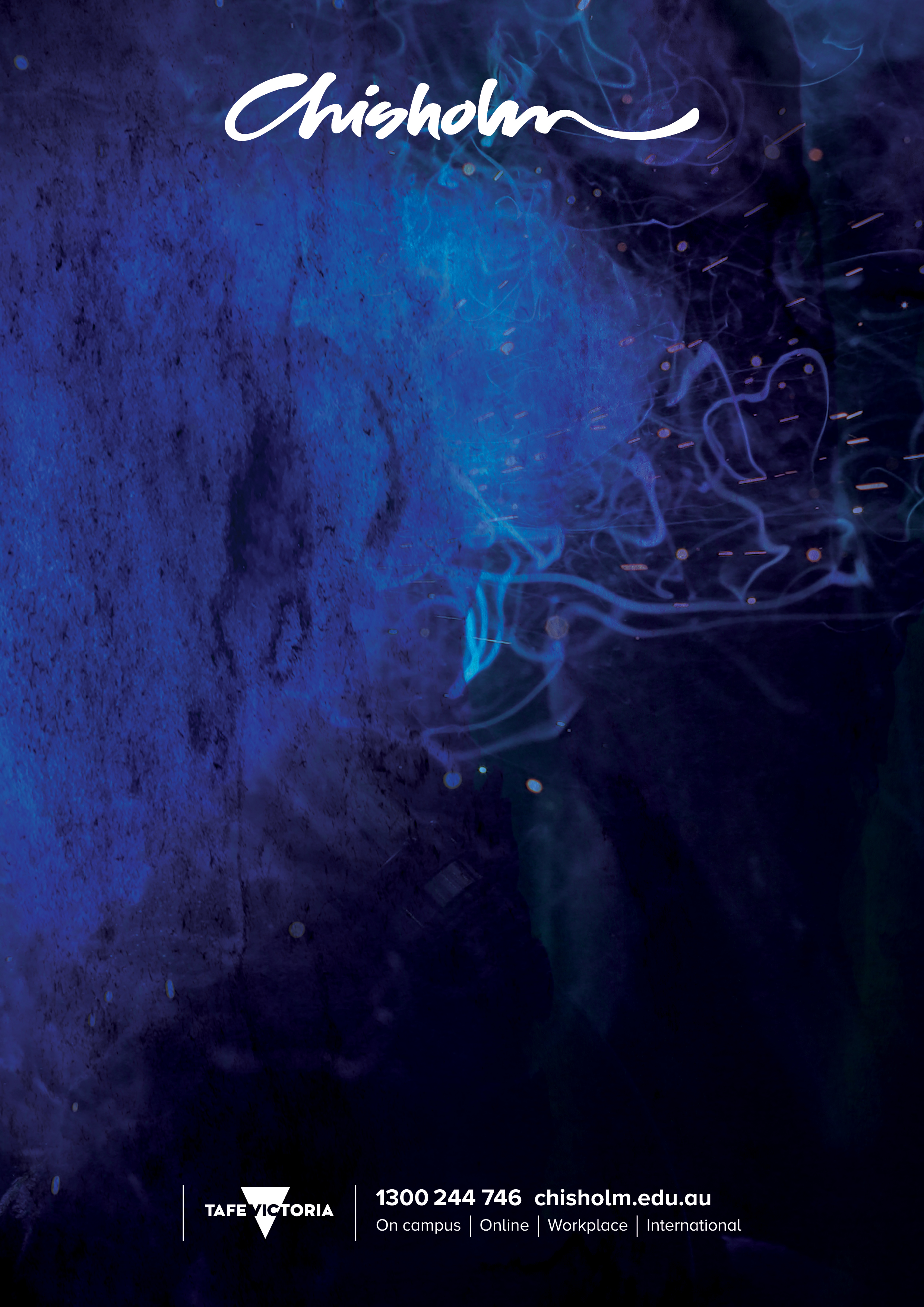 CORE UNITS OF COMPETENCY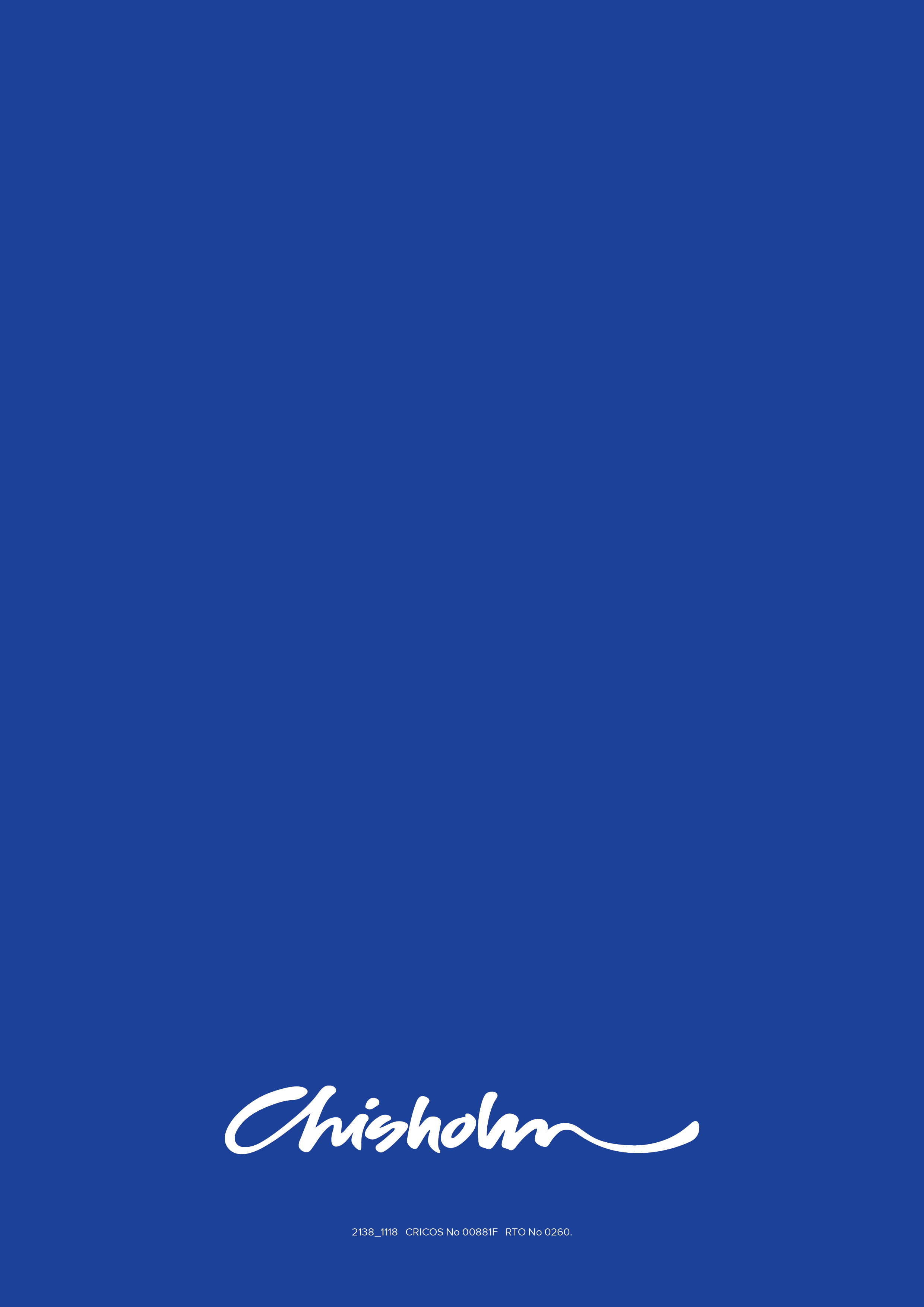 MSL913001Communicate with other peopleMSL913002Plan and conduct laboratory/field workMSL915001Provide information to customersMSL924001Process and interpret dataMSL924002Use laboratory application softwareMSL925001Analyse data and report resultsMSL934002Apply quality system and continuous improvement processesMSL944001Maintain laboratory/field workplace safetyMSMENV472Implement and monitor environmentally sustainable work practicesELECTIVE UNITS OF COMPETENCY (12 electives)ELECTIVE UNITS OF COMPETENCY (12 electives)Group A – 5 unitsGroup A – 5 unitsMSL975009Apply routine chromatographic techniquesMSL975013Perform tissue and cell culture techniquesMSL975014Perform molecular biology tests and proceduresMSL975001	Perform microbiological testsMSL935004Maintain instruments and equipmentGroup B – 3 unitsGroup B – 3 unitsMSL973002Prepare working solutionsMSL973004Perform aseptic techniquesMSL973007Perform microscopic examinationGroup D – 1 unitGroup D – 1 unitMSL974006Perform biological proceduresImported  – 3 unitsImported  – 3 unitsAHCPCM501Diagnose plant health problemsAHCPHT503Manage a controlled growing environmentAHCIRG503Design irrigation, drainage and water treatment systems